(Lugar y fecha) __________________________________________, a ______ de ____ del 201_________________________________________________Jefe del CADER de _______________________Por este medio manifiesto a usted, estar registrado en el Directorio del Componente PROAGRO Productivo con derechos vigentes y que solicito participar en el Componente antes mencionado en la modalidad de Proyecto Ecológico.I.	Datos del productorII.	Datos del Asesor TécnicoIII.	Identificación del Proyecto EcológicoIV.	Características del sueloV.	Cronograma de actividades a realizar:El cronograma de actividades no deberá rebasar el tiempo de duración del Proyecto Ecológico, y las actividades a realizar en el ciclo agrícola en operación deberán considerar acciones de conservación de suelos que reduzcan los impactos de la degradación de los mismos, causadas por la erosión.VI.	Apoyos de otra institución:Manifiesto bajo protesta de decir verdad, que recibo los siguientes apoyos:VII.	Dictaminación del Proyecto:Procedente:	________________			No Procedente:	________________Se anexa croquis de localización y colindantes del predio.VIII.	Observaciones:____________________________________________________________________________________________________________________________________________________________________________________________________________________________________________________________________________________________________________________________________________________________________________________________________________________________________________________De aprobarse la presente solicitud, me comprometo a dar cumplimiento con lo establecido en el presente cronograma de actividades; en caso contrario se aplicará el Procedimiento Administrativo de Cancelación del Componente PROAGRO Productivo, de acuerdo a lo establecido en los Lineamientos emitidos para tales efectos, publicados en el DOF el 17 de noviembre de 2017.C. c. p.	__________.Subdelegado de Planeación en la Delegación de la SAGARPA en ______________.__________.Subdelegado de Agricultura en la Delegación de la SAGARPA en ______________.__________.Subdelegación de Planeación y Fomento Sectorial de la SEMARNAT en _________.Notas sobre el llenado de esta solicitud:En el campo de pedregosidad, clasificarlo como no pedregoso (no se observan piedras en la superficie), ligeramente pedregoso (se observa un porcentaje de piedras en la superficie del 1 – 5 %, que no interfieren con las labores agrícolas) o pedregoso (la cantidad de piedras si interfieren con las labores agrícolas);El campo de pH (potencial hidrógeno) o acidez, puede ser determinado por medio de un método rápido o por cartografía y dar la interpretación siguiente:En el registro de la textura (proporción de las partículas del suelo), clasificar como textura gruesa, si predomina la arena, el suelo al humedecerlo y frotarlo se siente rasposo; textura fina, si predominan las arcillas, al humedecerlo y frotarlo se siente pegajoso y chicloso, o textura media, si predomina el limo, al humedecer el suelo se siente una sensación a jabón.Para el registro de la profundidad, medirla en cm desde su parte superior hasta encontrar una capa de rocas, tepetate o manto freático. En caso de que el suelo sea muy profundo, indicar mayor a 1 m, si rebasa el metro de profundidad; Respecto de la alcalinidad o porcentaje de sodio intercambiable (PSI), considerar:Respecto de la salinización, registrar el grado de afectación considerando lo siguiente: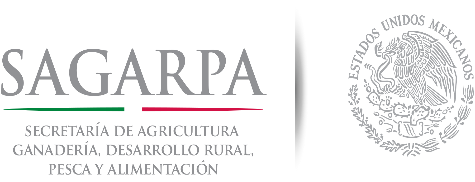 PROGRAMA DE MANEJO DE SUELOS (PMS)Nombre : ___________________________________________________________________________________________________Nombre : ___________________________________________________________________________________________________Nombre : ___________________________________________________________________________________________________Edad: ______________________CURP: ______________________RFC: _______________________Domicilio: ______________________________________________________________________________Domicilio: ______________________________________________________________________________Domicilio: ______________________________________________________________________________Municipio: ___________________Localidad: ___________________Teléfono: ____________________Nombre: _______________________________________________________________________________Nombre: _______________________________________________________________________________Domicilio: ___________________________________________________Profesión: ________________Oficio de acreditación como asesor técnico: _________________________Fecha: ___________________Estado: ________________Estado: ________________Estado: ________________Estado: ________________Municipio: _______________Municipio: _______________Municipio: _______________Municipio: _______________Municipio: _______________Municipio: _______________Municipio: _______________Área Natural Protegida:Área Natural Protegida:Área Natural Protegida:Área Natural Protegida:Área Natural Protegida:Área Natural Protegida:SI (   )NO ( )calidad: ___________________calidad: ___________________calidad: ___________________calidad: ___________________calidad: ___________________Región SEMARNAT: ________________Región SEMARNAT: ________________Región SEMARNAT: ________________Región SEMARNAT: ________________Región SEMARNAT: ________________Región SEMARNAT: ________________Región SEMARNAT: ________________Región SEMARNAT: ________________Región SEMARNAT: ________________Región SEMARNAT: ________________Tipo de Tenencia: ________Tipo de Tenencia: ________Tipo de Tenencia: ________Tipo de Tenencia: ________Documento Legal: ____________________________________________________Documento Legal: ____________________________________________________Documento Legal: ____________________________________________________Documento Legal: ____________________________________________________Documento Legal: ____________________________________________________Documento Legal: ____________________________________________________Documento Legal: ____________________________________________________Documento Legal: ____________________________________________________Documento Legal: ____________________________________________________Documento Legal: ____________________________________________________Documento Legal: ____________________________________________________Documento Legal: ____________________________________________________Documento Legal: ____________________________________________________Documento Legal: ____________________________________________________Documento Legal: ____________________________________________________Documento Legal: ____________________________________________________Folio: _____________Folio: _____________Folio: _____________Ciclo Agrícola:Ciclo Agrícola:Ciclo Agrícola:OI    (     )OI    (     )OI    (     )OI    (     )OI    (     )OI    (     )OI    (     )OI    (     )OI    (     )OI    (     )PV    (     )PV    (     )PV    (     )PV    (     )PV    (     )PV    (     )Folio de Trámite PROAGRO: ________________Folio de Trámite PROAGRO: ________________Folio de Trámite PROAGRO: ________________Folio de Trámite PROAGRO: ________________Folio de Trámite PROAGRO: ________________Folio de Trámite PROAGRO: ________________Folio de Trámite PROAGRO: ________________Folio de Trámite PROAGRO: ________________Folio de Trámite PROAGRO: ________________Folio de Trámite PROAGRO: ________________Folio de predio PROAGRO: ____________________Folio de predio PROAGRO: ____________________Folio de predio PROAGRO: ____________________Folio de predio PROAGRO: ____________________Folio de predio PROAGRO: ____________________Folio de predio PROAGRO: ____________________Folio de predio PROAGRO: ____________________Folio de predio PROAGRO: ____________________Folio de predio PROAGRO: ____________________Superficie:Total: __________ haTotal: __________ haTotal: __________ haTotal: __________ haTotal: __________ haTotal: __________ haElegible: __________ haElegible: __________ haElegible: __________ haElegible: __________ haElegible: __________ haElegible: __________ haProyecto Ecológico: _________ ha.Proyecto Ecológico: _________ ha.Proyecto Ecológico: _________ ha.Proyecto Ecológico: _________ ha.Proyecto Ecológico: _________ ha.Proyecto Ecológico: _________ ha.Georreferencia del predio: Coordenadas Geográficas: Latitud:___________ Longitud:__________(en grados decimales)Georreferencia del predio: Coordenadas Geográficas: Latitud:___________ Longitud:__________(en grados decimales)Georreferencia del predio: Coordenadas Geográficas: Latitud:___________ Longitud:__________(en grados decimales)Georreferencia del predio: Coordenadas Geográficas: Latitud:___________ Longitud:__________(en grados decimales)Georreferencia del predio: Coordenadas Geográficas: Latitud:___________ Longitud:__________(en grados decimales)Georreferencia del predio: Coordenadas Geográficas: Latitud:___________ Longitud:__________(en grados decimales)Georreferencia del predio: Coordenadas Geográficas: Latitud:___________ Longitud:__________(en grados decimales)Georreferencia del predio: Coordenadas Geográficas: Latitud:___________ Longitud:__________(en grados decimales)Georreferencia del predio: Coordenadas Geográficas: Latitud:___________ Longitud:__________(en grados decimales)Georreferencia del predio: Coordenadas Geográficas: Latitud:___________ Longitud:__________(en grados decimales)Georreferencia del predio: Coordenadas Geográficas: Latitud:___________ Longitud:__________(en grados decimales)Georreferencia del predio: Coordenadas Geográficas: Latitud:___________ Longitud:__________(en grados decimales)Georreferencia del predio: Coordenadas Geográficas: Latitud:___________ Longitud:__________(en grados decimales)Georreferencia del predio: Coordenadas Geográficas: Latitud:___________ Longitud:__________(en grados decimales)Georreferencia del predio: Coordenadas Geográficas: Latitud:___________ Longitud:__________(en grados decimales)Georreferencia del predio: Coordenadas Geográficas: Latitud:___________ Longitud:__________(en grados decimales)Georreferencia del predio: Coordenadas Geográficas: Latitud:___________ Longitud:__________(en grados decimales)Georreferencia del predio: Coordenadas Geográficas: Latitud:___________ Longitud:__________(en grados decimales)Georreferencia del predio: Coordenadas Geográficas: Latitud:___________ Longitud:__________(en grados decimales)Altitud: _________ MSNMAltitud: _________ MSNMAltitud: _________ MSNMAltitud: _________ MSNMAltitud: _________ MSNMAltitud: _________ MSNMAltitud: _________ MSNMAltitud: _________ MSNMTemperatura media anual: _____________Temperatura media anual: _____________Temperatura media anual: _____________Temperatura media anual: _____________Temperatura media anual: _____________Temperatura media anual: _____________Temperatura media anual: _____________Temperatura media anual: _____________Temperatura media anual: _____________Temperatura media anual: _____________Temperatura media anual: _____________Notificación de Inicio:Notificación de Inicio:Día: ______Día: ______Día: ______Día: ______Mes: ______Mes: ______Mes: ______Año: ______Año: ______Año: ______Duración del Proyecto: ______ añosDuración del Proyecto: ______ añosDuración del Proyecto: ______ añosDuración del Proyecto: ______ añosDuración del Proyecto: ______ añosDuración del Proyecto: ______ añosDuración del Proyecto: ______ añosTipo de Proyecto Ecológico: ____________________________________Tipo de Proyecto Ecológico: ____________________________________Tipo de Proyecto Ecológico: ____________________________________Tipo de Proyecto Ecológico: ____________________________________Tipo de Proyecto Ecológico: ____________________________________Tipo de Proyecto Ecológico: ____________________________________Tipo de Proyecto Ecológico: ____________________________________Tipo de Proyecto Ecológico: ____________________________________Tipo de Proyecto Ecológico: ____________________________________Tipo de Proyecto Ecológico: ____________________________________Tipo de Proyecto Ecológico: ____________________________________Tipo de Proyecto Ecológico: ____________________________________Tipo de Proyecto Ecológico: ____________________________________Tipo de Proyecto Ecológico: ____________________________________Clave: _____________________Clave: _____________________Clave: _____________________Clave: _____________________Clave: _____________________Tipo predominante de degradación:Tipo predominante de degradación:Tipo predominante de degradación:Tipo predominante de degradación:Tipo predominante de degradación:Tipo predominante de degradación:Física (     )Física (     )Física (     )Física (     )Química (     )Química (     )Química (     )Química (     )Química (     )Química (     )Biológica (     )Biológica (     )Biológica (     )Causas: ____________________________________________________________________________________________________Causas: ____________________________________________________________________________________________________Causas: ____________________________________________________________________________________________________Causas: ____________________________________________________________________________________________________Causas: ____________________________________________________________________________________________________Causas: ____________________________________________________________________________________________________Causas: ____________________________________________________________________________________________________Causas: ____________________________________________________________________________________________________Causas: ____________________________________________________________________________________________________Causas: ____________________________________________________________________________________________________Causas: ____________________________________________________________________________________________________Causas: ____________________________________________________________________________________________________Causas: ____________________________________________________________________________________________________Causas: ____________________________________________________________________________________________________Causas: ____________________________________________________________________________________________________Causas: ____________________________________________________________________________________________________Causas: ____________________________________________________________________________________________________Causas: ____________________________________________________________________________________________________Causas: ____________________________________________________________________________________________________Tipo predominante de Erosión:Tipo predominante de Erosión:Tipo predominante de Erosión:Tipo predominante de Erosión:Hídrica   (     )Hídrica   (     )Hídrica   (     )Hídrica   (     )Hídrica   (     )Hídrica   (     )Hídrica   (     )Hídrica   (     )Hídrica   (     )Eólica   (     )Eólica   (     )Eólica   (     )Eólica   (     )Eólica   (     )Eólica   (     )Forma de la erosión:Laminar  (    )Laminar  (    )Laminar  (    )Laminar  (    )Canalillos  (    )Canalillos  (    )Canalillos  (    )Surcos  (    )Surcos  (    )Surcos  (    )Surcos  (    )Cárcavas  (    )Cárcavas  (    )Cárcavas  (    )Cárcavas  (    )Cárcavas  (    )Rizamientos  (    )Rizamientos  (    )Grado de afectación:Grado de afectación:Ligera  (     )Ligera  (     )Ligera  (     )Ligera  (     )Moderada  (     )Moderada  (     )Moderada  (     )Moderada  (     )Moderada  (     )Severa  (     )Severa  (     )Severa  (     )Severa  (     )Severa  (     )Severa  (     )Extrema  (     )Extrema  (     )Porcentaje de superficie afectada del predio:Porcentaje de superficie afectada del predio:Porcentaje de superficie afectada del predio:Porcentaje de superficie afectada del predio:Porcentaje de superficie afectada del predio:Porcentaje de superficie afectada del predio:25%  (    )25%  (    )25%  (    )50%  (    )50%  (    )50%  (    )50%  (    )50%  (    )75%  (    )75%  (    )75%  (    )75%  (    )100%  (    )Pendiente: ___________Pendiente: ___________Pendiente: ___________Textura: ___________Textura: ___________Textura: ___________Textura: ___________Profundidad: __________Profundidad: __________Profundidad: __________Profundidad: __________Profundidad: __________Profundidad: __________Profundidad: __________Profundidad: __________Pedregosidad: __________Pedregosidad: __________Pedregosidad: __________Pedregosidad: __________PH: _________________PH: _________________PH: _________________PH: _________________Alcalinidad: _______________Alcalinidad: _______________Alcalinidad: _______________Alcalinidad: _______________Alcalinidad: _______________Alcalinidad: _______________Alcalinidad: _______________Alcalinidad: _______________Alcalinidad: _______________Salinidad: _______________Salinidad: _______________Salinidad: _______________Salinidad: _______________Salinidad: _______________Salinidad: _______________Actividad20__20__20__20__InstituciónAño de recepción
del apoyoMonto recibidoActividadesSAGARPAASERCASEMARNATCONAFOROtra: _______________Asesor Técnico de la SEMARNAT


___________________________Nombre y firmaProductor


____________________________Nombre y firmaAcuse


_________________________Nombre, fecha y firmaValor medidoInterpretaciónValor medidoInterpretación4 – 5Fuertemente ácido7.0Neutro5 – 6Moderadamente ácido7.1 - 8.0Ligeramente alcalino6.0 - 6.9Ligeramente ácido8 – 9Moderadamente alcalino9 – 10Fuertemente alcalinoPorcentaje Sodio Intercambiable (PSI)Grado de afectación al sueloGrado de afectación a cultivos<5LigeraCultivos no afectados5 – 20ModeradoCultivos moderadamente afectados20 – 45SeveroCultivos severamente afectados>45Muy severoCultivos muy severamente afectadosConductividad (dS/m)Grado de afectación al sueloGrado de afectación a cultivos<4LigeraCultivos no afectados4 - 8ModeradoCultivos moderadamente afectados8 - 15SeveroCultivos severamente afectados>15Muy severoCultivos muy severamente afectados